
Change Concept List:
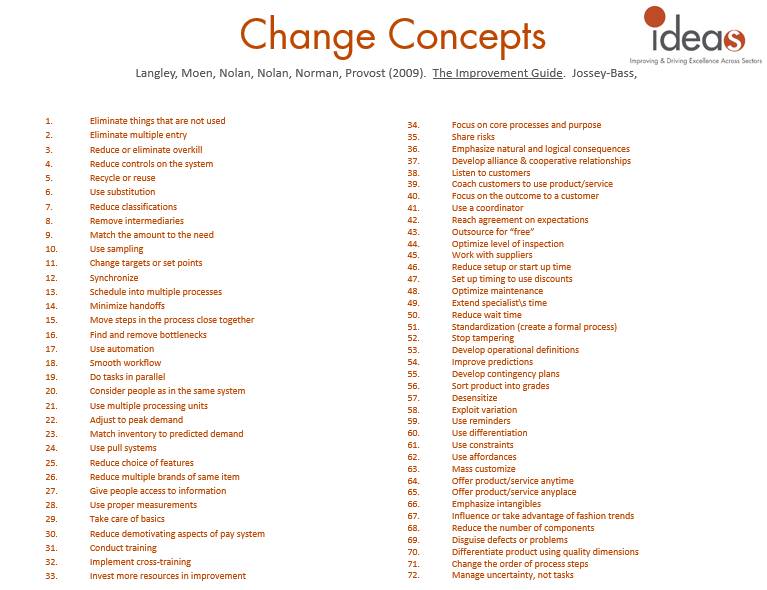 